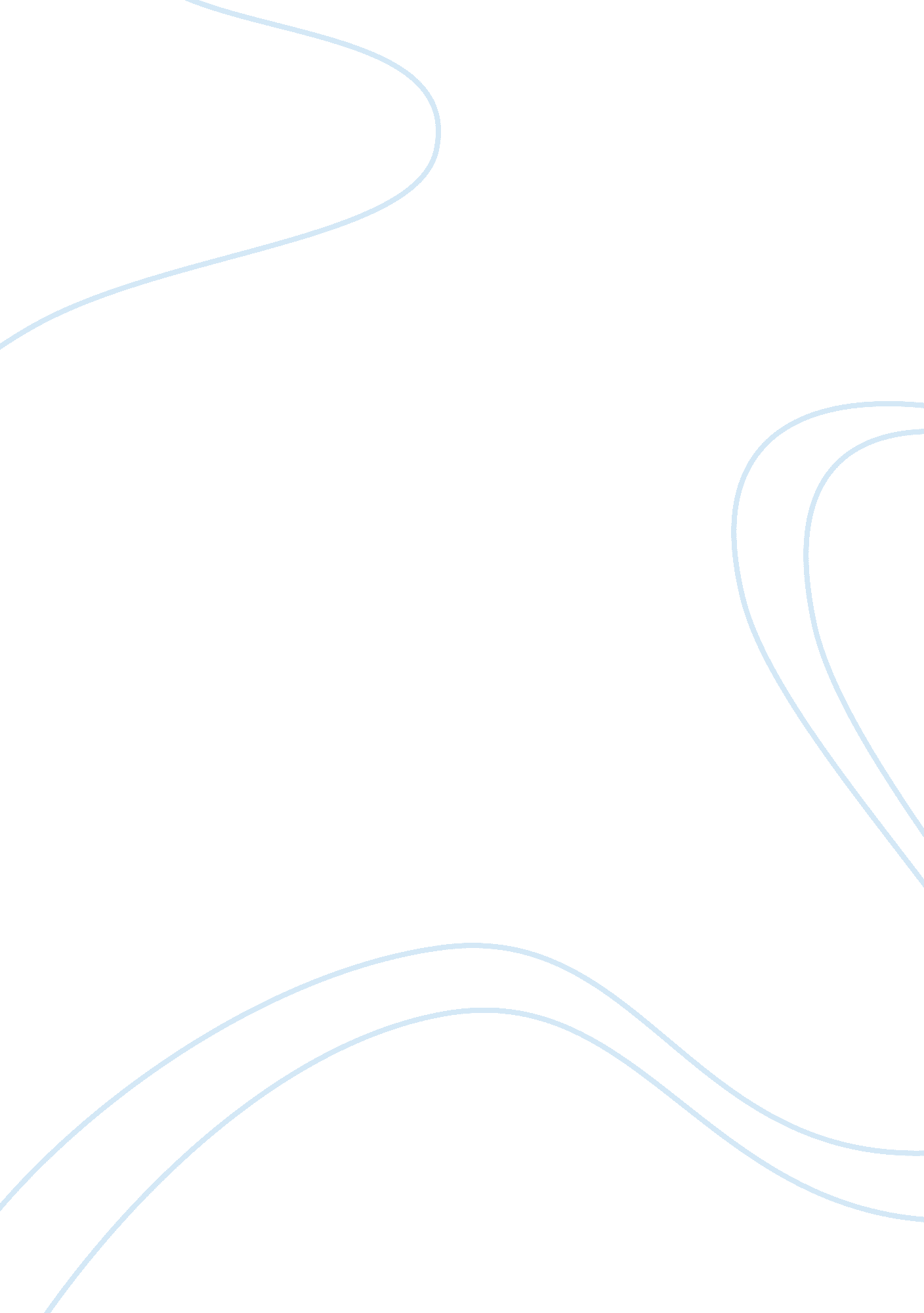 A new look at electronic medical record essay sample essay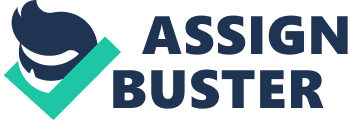 The American medical system has long needed to abandon its old paper system and catch up with the remainder of the digital age. Puting medical records on computing machines alternatively of make fulling out signifiers when you go to the infirmary will cut down medical mistakes and cut down costs. On the other side any nest eggs or efficiencies would profit the insurance companies paying the measures non the suppliers. So why should providers invest 100s of 1000s or even 1000000s of dollars in computing machine record direction systems? What people’s organisation and engineering factors are responsible for the troubles in edifice electronic medical record system? Many factors are showing troubles in constructing these electronic records. Some people factors include patients experience as though there will be no confidentiality in the online system. Organization factors include smaller medical patterns non being able to afford the cost of the on-line database every bit good as the clip committedness involved. Technological factors include non yet detecting a manner to be able to portion information from nurses to physicians every bit good as other attention suppliers. Some other troubles can include communicating. civilization. organisational issues. preparation. and leading. Peoples accomplishments are besides really of import to EHR executions. What is the concern. political. and societal impact of non digitising medical records ( for single doctors. infirmaries. insurance companies. patients. and the US Government ) ? Not digitising medical records for doctors it makes their occupation harder because the now have to travel through dozenss of paperwork to see if the patient had experienced these symptoms before and what was antecedently done to handle them. Hospitals are being faced with punishments for non updating their systems that can include the decrease of their Medicare and Medicaid. Insurance companies are losing the option of immediate processing for claims. while patients are more at hazard without the online medical records ; they are being put through redundant proving that can be harmful for them. The U. S authorities is blowing $ 80 billion a twelvemonth by non holding these online records. What are the concern and societal benefits of digitising medical record maintaining? The Benefit of the on-line medical records lessening errors every bit far as patient proving on misdiagnoses. it helps the health care industry over $ 80 million that can be used to assist those with no health care. It besides helps infirmaries receive rapid payment from their patient claims. Are electronic medical record systems a good solution to the job of lifting wellness attention costs in the United States? Explain you answer. I do non believe this a solution to lifting health care cost because of the monetary value it would be to put up these electronic systems. With $ 2 million being provided up front to infirmaries and doctors every bit good as 17 billion to wellness suppliers who implement it successfully. With the cost of the these systems bing 30. 000-50. 000 per physician. It will be old ages before these infirmaries even interrupt even after these costs. It is a great solution to assist salvage clip but non salvage money. Plants CitedLaudon. Kenneth C. Laudon & A ; Jane P. Essentials of Management Information Systems. Prentice Hall. 2013. Print. 